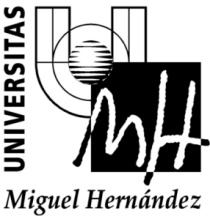  PROPUESTA La presente modificación del Presupuesto tiene por objeto, de conformidad con el procedimiento que se establece en las Normas de Ejecución y Funcionamiento del Presupuesto vigente, vistas las solicitudes presentadas por los responsables de los créditos,  tramitar las transferencias presupuestarias de crédito relacionadas en el Anexo I.De acuerdo con lo anterior y en virtud de lo dispuesto en el Art. 11 y en el punto 3 apartado b) del Art. 13 de las Normas de Ejecución y Funcionamiento del Presupuesto vigente,  se eleva propuesta al Vicerrector de Economía y Empresa de la Universidad Miguel Hernández, para la aprobación, si lo estima oportuno, de  la Modificación Presupuestaria Nº 139T/17, cuyo contenido es el siguiente:Aumento por importe total de 218.002,98 Euros, en las partidas presupuestarias: La financiación se realiza con crédito transferido por el mismo importe total de las partidas presupuestarias que se relacionan en el anexo I adjunto.Elche, a 11 de septiembre de 2017Juan José Bolufer PascualVicegerente EconómicoEl Excmo. Sr. Vicerrector de Economía y Empresa de la Universidad Miguel Hernández,  con esta fecha adopta la siguiente:R E S O L U C I Ó N :La presente modificación del Presupuesto tiene por objeto, de conformidad con el procedimiento que se establece en las Normas de Ejecución y Funcionamiento del Presupuesto vigente, vistas las solicitudes presentadas por los responsables de los créditos,  tramitar las transferencias presupuestarias de crédito relacionadas en el Anexo I.De acuerdo con lo anterior y en virtud de lo dispuesto en el Art. 11 y en el punto 3  apartado b) del Art. 13 de las Normas de Ejecución y Funcionamiento del Presupuesto vigente,   y vista la propuesta del Vicegerente Económico, vengo en aprobar la Modificación Nº 139T/17, cuyo contenido es el siguiente:Aumento por importe total de 218.002,98 Euros, en las partidas presupuestarias: La financiación se realiza con crédito transferido por el mismo importe total de las partidas presupuestarias que se relacionan en el anexo I adjunto.Elche, a ____  de ________  de 2017Fernando Vidal GiménezVicerrector de Economía y  EmpresaCENTRO DE GASTODESCRIPCIÓNIMPORTE00.00_.___.__/122.00.05/62300MOBILIARIO TODOS LOS CAMPUS65.340,0010.02_.___.__/423.0_.__/22880ACTIVIDADES DE CULTURA1.000,0010.CL1.005.SM/423.A_.__/22890II SEMINARIO INTERNACIONAL DE POSPRODUCCION Y ARTE DIGITAL 2017160,0010.JC1.003.OT/423.A_.__/228803ª EDICIÓN DE LA ESCUELA DE CINE500,0014.00_.___.__/122.0_.__/24900GASTOS DE FUNCIONAMIENTO GERENCIA3.000,0014.07_.___.__/122.0_.__/24900Gastos de funcionamiento Servicio de Gestión Patrimonial500,0028.MR1.001.DI/422.A_.__/22617INNOVACIÓN Y MEJORA DOCENTE100,0030.MP1.001.DI/422.A_.__/22617INNOVACIÓN Y MEJORA DOCENTE100,0034.CZ0.092.DI/422.A_.__/22617INNOVACION Y MEJORA DOCENTE100,0038.MQ1.001.DI/422.A_.__/22617INNOVACIÓN Y MEJORA DOCENTE100,0038.MS1.001.DI/422.A_.__/22617INNOVACIÓN Y MEJORA DOCENTE100,0047.00_.___.__/541.22.__/22617CONVOCATORIA PIEU20.000,0047.00_.___.__/541.23.__/22617CONVOCATORIA OSMOSIS15.000,0047.00_.___.__/541.31.__/22884PROYECTO "FREELANCE"111.902,9858.MO1.001.DI/422.A_.__/22617INNOVACIÓN Y MEJORA DOCENTE100,00SERVICIO DE GESTIÓN PRESUPUESTARIA Y PATRIMONIAL______________________RESOLUCIÓN DEL EXCMO. SR. VICERRECTOR DE ECONOMÍA Y  EMPRESA  DE LA UNIVERSIDAD MIGUEL HERNÁNDEZNÚMERO:________________CENTRO DE GASTODESCRIPCIÓNIMPORTE00.00_.___.__/122.00.05/62300MOBILIARIO TODOS LOS CAMPUS65.340,0010.02_.___.__/423.0_.__/22880ACTIVIDADES DE CULTURA1.000,0010.CL1.005.SM/423.A_.__/22890II SEMINARIO INTERNACIONAL DE POSPRODUCCION Y ARTE DIGITAL 2017160,0010.JC1.003.OT/423.A_.__/228803ª EDICIÓN DE LA ESCUELA DE CINE500,0014.00_.___.__/122.0_.__/24900GASTOS DE FUNCIONAMIENTO GERENCIA3.000,0014.07_.___.__/122.0_.__/24900Gastos de funcionamiento Servicio de Gestión Patrimonial500,0028.MR1.001.DI/422.A_.__/22617INNOVACIÓN Y MEJORA DOCENTE100,0030.MP1.001.DI/422.A_.__/22617INNOVACIÓN Y MEJORA DOCENTE100,0034.CZ0.092.DI/422.A_.__/22617INNOVACION Y MEJORA DOCENTE100,0038.MQ1.001.DI/422.A_.__/22617INNOVACIÓN Y MEJORA DOCENTE100,0038.MS1.001.DI/422.A_.__/22617INNOVACIÓN Y MEJORA DOCENTE100,0047.00_.___.__/541.22.__/22617CONVOCATORIA PIEU20.000,0047.00_.___.__/541.23.__/22617CONVOCATORIA OSMOSIS15.000,0047.00_.___.__/541.31.__/22884PROYECTO "FREELANCE"111.902,9858.MO1.001.DI/422.A_.__/22617INNOVACIÓN Y MEJORA DOCENTE100,00